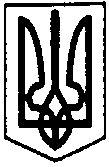 ПЕРВОЗВАНІВСЬКА СІЛЬСЬКА РАДАКРОПИВНИЦЬКОГО РАЙОНУ КІРОВОГРАДСЬКОЇ ОБЛАСТІ___________ СЕСІЯ ВОСЬМОГО СКЛИКАННЯПРОЕКТ РІШЕННЯвід «» _______ 2019 року							           № с. ПервозванівкаПро надання дозволу на розробку проекту землеустроющодо відведення земельної ділянки у власністьКеруючись п. 34 ч.2 ст.26 Закону України «Про місцеве самоврядування в Україні», ст.12, 122 Земельного кодексу України, та заслухавши заяву гр. Крохмаль Віри Іванівни від 09.04.2019 року,сільська рада ВИРІШИЛА:1.Надати дозвіл гр. Крохмаль Вірі Іванівні на розроблення проекту землеустрою щодо відведення земельної ділянки у власність орієнтовною площею до 2,00 га у тому числі по угіддях: рілля  до 2,00 га  із земель сільськогосподарського призначення, (код класифікації видів цільового призначення земель – 01.03.), що перебувають у комунальній власності в запасі, на території Первозванівської сільської ради  Кропивницького району, Кіровоградської області.2.Встановити,що остаточна площа земельної ділянки буде уточнена проектом землеустрою.3.Контроль за виконанням даного рішення покласти на постійну комісію сільської ради з питань земельних відносин, екології, містобудування та використання природних ресурсів. Сільський голова							    П.МУДРАК 